**FIRE SERVICES Contracts within Massachusetts**PSE01 - Public Safety Equipment and Two-Way Radio Equipmentwww.commbuys.com   Massachusetts State Police Crime Scene Services SP20-INVEST-X81Investigative Supplies, Tools, & AccessoriesMass Dept. of Corrections uses SP20-INVEST-X81Massachusetts State Police, Dept. of Correction, Environmental Police SP22-AMMO-X86Firearms, Ammunition, Less Lethal MunitionsAPEX dealer for SAFARILAND Products                                                                                                                                                    MARCH 2024Central Equipment, LLCPO Box 781 - Mattapoisett MA, 02739800.472.7747 - Fax 508.758.9758Email: info@central-equipment.netwww.central-equipment.net5.11Acorn RecordersACS – Mouthpieces Advanced ID DetectionAED BRANDSAmerican LockerBioSound Blackhawk IndustriesBLACKINTONBlue LineBola WrapBolle Boundless SecurityBrownellBuffalo ArmoryBushnellButler CreekCase CrackerCAT-N. AMERICAN  RESCUECMI – IntoxilyzerColdFire – Fire SuppressionCONCEPT SEATINGDamascus TacticalDAX Decatur RadarDigitalBlue Donnegan SystemsDoorStorm FLEXSAFE BARRICADESFLIR G&G LeatherGarrett Metal DetectorsGenetecGeoOrbitalGH ArmorGeoOrbitalGH ArmorGLOVE CRAFTERSGTDS Unit 4-KWDS Training SystemsHEATSHEETHIGGINS CORPHoppesHumane RestraintLEATHERHEAD TOOLSLTI LaserLynn Peavey MicronelMillettMotorola/VigilantMotorola/WatchguardFAAC – MILO RangeMorphtecM-Pro7NexgenNight Optics USANopticPeerlessPelicanPeltorPHILIPSPosey RestraintsQUIK CLOTRanger - BOSS ChairRedmanRencoSAFETY FLAGSeer HelmetsSerengetiSimmonsSirchieSOFT TW–H&H MEDICALSpeedwellStarWitnessStinger SpikeStoney PointSTREAMLIGHTStrong LeatherSWAT-T – TEMSTascoTeacherLockTender CorpUncle MikesUnited Public SafetyUNITED SHIELD -Active Shooter PaksUS ArmorViewPack-FaceshieldsVIDTACMass. Dept. of Correction uses SP20-INVEST X81Def TecEvi-Paq-LightningIndenticatorMonadnockB SquareODV INC.Break FreeNIK Public SafetyKleen BoreBianchiSafarilandForensics SourceSpeedFeedHatch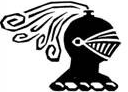 